El vocalismo y los límites de la articulaciónCapstone 2014CSUMB05/20/14Jonathan ChaparroVocalismo y los límites de la articulaciónAbstracto La lingüística es la ciencia del lenguaje.  La fonética es un disciplina de la lingüística. La fonética describe las acciones físicas de la articulación y las características físicas de los sonidos hablados.  Vocalismo es un término fonético que categoriza el sistema de vocales de un lenguaje.  Esta investigación demuestra los limites articulatorios del vocalismo del lenguaje español en comparación al inglés.  Para explicar este contraste he realizado un análisis de los limites articulatorios de la vocal /a/, y los sonidos equivalentes del ingles.  RESUMENIntroducción TesisFonema vs. alófono Alfabeto fonético internacionalPunto de articulación Modo de articulación Clasificación de las vocalesVertical vs. HorizontalRedondearAnálisis de la /a/La próxima investigaciónConclusión  IntroducciónLa lingüística es comprimido de seis disciplinas: la fonética, la fonología, la morfología, la sintáctica, la semántica y la pragmática.  Estos seis disciplinas incorporan las varias filosofías y características del lenguaje.  La ciencia del lenguaje, es la lingüística.  La lingüística se puede ser aplicado a todas las lenguas del mundo.   La fonética se puede ayudar con la pronunciación de las varias lenguas del mundo.  La fonética es el estudio científico de los sonidos hablados.  Es una ciencia porque primero se toma la observación, luego la identificación y después la aplicación.  Estos son los métodos científicos, entonces la fonética es evidente la ciencia del sonido hablado.  La fonética contiene tres disciplinas, la fonética articulatoria, la fonética acústica y para los escuchadores, la fonética de la percepción.  La fonética articulatoria es una descripción de la actualización de los sonidos hablados entre la boca.  La fonética articulatoria es una análisis de las características físicas del sonido hablado.  La fonética acústica es el más nueva disciplina de la fonética porque se usa tecnología avanzada para identificar las olas físicas del sonido hablado.  La fonética de la percepción es la filosofía y el entendimiento en lo que le perciba los sonidos hablados al oyente.    ¿Porque la fonética está importante?  El entendimiento de la fonética tiene varias practicas aplicadas.  La articulación es la acción de hacer el sonido.  Si una persona quiere aprender una lengua otra de su lengua nativa, el estudio de la fonética articulatoria le ayuda mucha para la pronunciación nativa de la lengua de destino.  También, un profesor del lenguaje con el conocimiento de la articulación, se puede explicar la pronunciación de la lengua del destino.  Afuera del académico universitario la explicación de la articulación se puede ayudar los actores pronunciar el dialecto del destino  en los que van a hablar en la película.  La fonética acústica ha hecho posible para crear las programas de software de la comprensión de la voz, por ejemplo, Siri que se le funciona por el i-phone.  La fonética de la percepción se ayuda con la adquisición de la lengua secunda.  Mayormente, la fonética articulatoria es el enfoque de esto ensayo.TesisLa fonética es la descripción de las acciones físicas de la articulación; y, la caracterización y la categorización de los sonidos hablados.  Esta investigación demuestra los límites articulatorios del vocalismo del lenguaje español, en comparación al inglés.  Para explicar este contraste he realizado un análisis de los límites articulatorios de la vocal /a/, y los sonidos equivalentes del ingles.Fonema vs. alofonoPara clasificar los sonidos de la ortografía de un lenguaje, se categoriza cada letra por una fonema.  La fonema es la unidad básica de la fonología.  En otras palabras, la fonema es la unidad mínima que representa el repertorio ideal de los sonidos de una lengua y que se utiliza para distinguir el significado entre una palabra y otra (Ameal-Guerra, Ana p.438).  La fonema simboliza el sonido de una letra ortográfica.  Las fonemas se ponen en los tajos.  Por ejemplo, las fonemas /p/ y /l/ son las fonemas que distinguen la diferencia entre las palabras pata y lata.  La substitución de la fonema se cambia el significado de la palabra.  Este es la fonología.  La fonología es la disciplina de lingüística que se ocupa de cómo las variaciones articulatorias producen contrastes semánticos (Almean-Guerra, Ana p.438).  En otras palabras, la fonología es la observación de las fonemas y su influencia por el significado de las palabras.  Una o más de las articulaciones de unas fonemas se puede construir el alófono.  Por ejemplo, la fonema /th/ se transcribe al alófono /đ/ (la /d/ fricativa).  El alófono es la unidad básica de la fonética.  Los alófonos construyen el Alfabeto fonético Internacional.  El Alfabeto Fonético Internacional es una transcripción de la fonética articulatorio realizado por los alófonos.  Se usa El Alfabeto fonético internacional por el mundo, y es la instrumento fundamental para darse cuenta los varios sonidos hablados del mundo. Y notifique que la boca humana tiene la capacidad finita de hacer el sonido; y cado sonido propio tiene una distancia articulatoria limitada.        Alfabeto fonético internacional	El alfabeto fonético internacional (AFI) es una transcripción de cado sonido hablado que hace el humano.  La transcripción de AFI está usado por el mundo para calificar los sonidos hablados.  Los símbolos de AFI están comprimido de la ortografía Griego y los de Latín.  Otros símbolos de AFI los fueron inventados para simbolizarse los propios sonidos hablados.  Los símbolos de AFI se llaman los alófonos.  El alófono, [θ] (theta) viene del alfabeto Griego y simboliza la /th/ en ingles, por ejemplo en la palabra /then/.  El Castellano del España tiene el alófono [θ], que simboliza las letras ortográficas “c” y “z”; por ejemplo, de la palabra /calzón/;/cal[θ]on/; cal/th/on.  El alófono [đ] simboliza la /d/ fricativa de español por ejemplo, de la palabra: /dedo/.  En español, cuando la /d/ se ponga entre dos vocales siempre hace la /d/ fricativa.               El AFI es actualizado en combinación del punto de articulación, y el modo de articulación.Punto de articulación Fonética articulatoria es el estudio del movimiento combinado de la garganta , la lengua y los labios . El movimiento de estas tres variables lo manipula el aire generado que viene de los pulmones . En cuanto de los consonantes ,  el punto de articulación es el lugar identificado de contacto que obstruye el flujo de aire desde los pulmones . La manipulación del aire es lo que crea cada sonido de voz , también conocido por phone. Hay dos tipos de punto de articulación . Hay punto de articulación activo, y punto de articulación pasivo.  Punto de articulación activo incorpora generalmente los labios, la lengua, la laringe(cuerdas vocales) y el velo paladar, mientras que el punto de articulación pasivo consiste de los órganos estacionarias, por ejemplo: los dientes, los alvéolos(zona alveolar), y el paladar(techo de la boca).  Estos tres variables no se mueven trata la boca, así se llaman articulatorios pasivos. Punto de articulación es donde los articulatorios activos , y los pasivos causan una obstrucción del aire para crear el phone.  Para ejemplificar el punto de articulación vamos a mirar a la fonema /t/: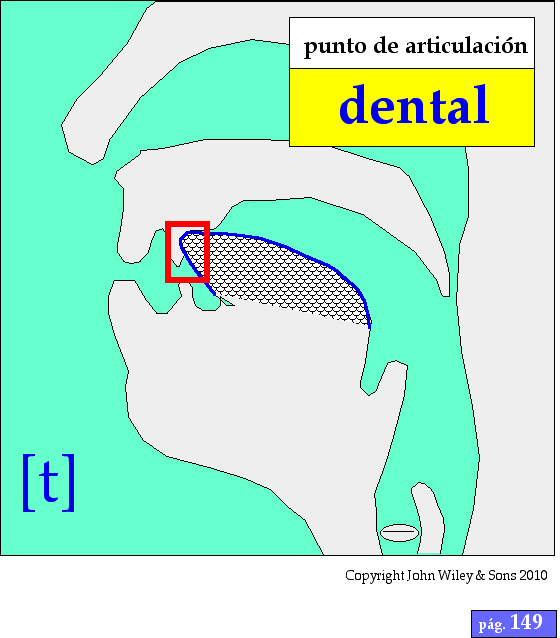 El punto de articulación de la /t/ es cuando la lengua toque los dientes.  Ocurre una pausa de aire, y la explosión del aire se hace el sonido de la /t/.  En donde el movimiento de los articulatorios activos les crean fricción del aire con los articularios pasivos, es el punto de articulación.  Es necesario para entender el punto de articulación para conceptualizarse la articulación de las vocales.  Otra descripción de la fonética articulatoria es el modo de articulación.Modo de articulación El modo de articulación refiere en como se produce un actualizado sonido, y el personaje del sonido determinado.  Hay siete maneras de categorización para describir el modo de articulación.  Las maneras son: la nasalidad, la oclusión, la vibración, la fricción, la africación, la lateralidad y la aspiración.  En el caso de la /t/, el modo de articulación es oclusiva.  La /t/ está considerado oclusiva porque el sonido es creado por una explosión del aire.  Si se articule la /t/ en frente de un micrófono, el aire reventaría y hacía una “pum”.  La obstrucción del aire que defina el modo de articulación no está aplicado a la clasificación de las vocales.  Las vocales no encuentran tanto obstrucción del aire como los consonantes.  En realidad, las vocales se articulan sin la obstrucción del aire.  La constante característica de una vocal es la sonoridad.  La sonoridad refiere a la vibración del aire que hace con la pronunciación de una vocal.  Diga la vocal /a/, y toque la garganta para realizar la presente vibración de la garganta.  El opuesto de la sonoridad de la garganta, es el sordo.  Cada vocal del mundo se sonoriza.  La sonoridad es la fundación  constante del sonido vocal.  Clasificación de las vocales            Las vocales no tienen las mismas características sobre el punto de articulación en los que tienen los consonantes, porque las vocales experimentan poca obstrucción del aire entre el tracto vocal.  El sonido de las vocales es sonoro; lo que hace el phone de una vocal es la resonancia zumbido en de la garganta. Cuando cantes en la ducha, la garganta sale sonidos dulces consistían de las vocales. No cantamos por la fonema /t/. Cantamos con las vocales /i/, /e/, /a/, /o/, /u/.  Dos aspectos de la articulación de las vocales son el horizontal y el vertical.  Vertical vs. horizontalDos maneras para describir la articulación de cada vocal es la característica vertical y la característica horizontal. La característica vertical es la relevancia de la distancia de la lengua en respeto al techo de la boca. Por ejemplo, la vocal /a/ en español, tiene la función vertical debajo, porque la lengua se encuentra bajo en el tracto vocal, en relación con el techo de la boca; en contraste con la vocal /i/, que tiene alta característica vertical porque la lengua se sitúa alta en el tracto vocal en relación con el techo de la boca; la /i/ se permite menos espacio para que el aire pase trata el tracto vocal.  Otra clasificación para la articulación de las vocales es la función horizontal. Característica Horizontal describe el lugar lateral de la lengua que se eleva para hacer la característica vertical. En otras palabras, ¿qué parte de la lengua (anterior, central, posterior) se eleva para formar característica vertical?  Por ejemplo, la vocal /a/ en español, es una vocal baja central, ya la parte central de la lengua se eleva a restringir el flujo de aire.  Y la posición vertical es bajo porque la lengua sitúe bajo en el tracto vocal.  En contraste, la vocal [u] es una vocal alta posterior porque la parte anterior de la lengua se baja, mientras que la posición posterior de la lengua está en una posición más alta en relación con el techo de la boca.   El plano vertical de la lengua constituye: alta, media y baja; y el plano horizontal de la lengua constituye: anterior, central y posterior.  Abajo es un diagramo de la boca que ejemplifica la categorización de los planos verticales y los horizontales: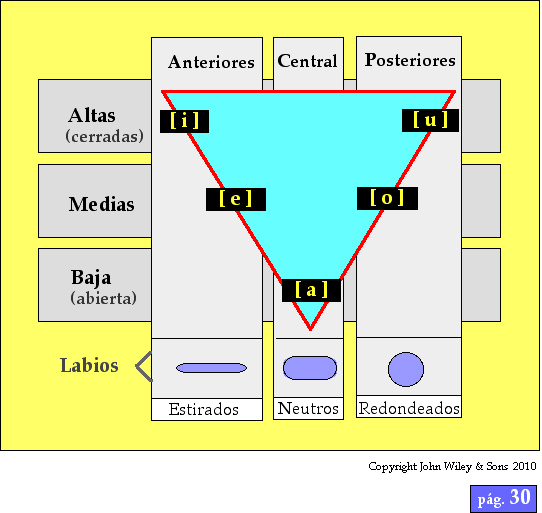 Arriba se ve las características verticales y las características horizontales de la lengua.  El plano vertical incluye: altas, medias y bajas; y el plano horizontal incluye: anterior, central y posterior.  Abajo del diagramo hay otro  categorización en respeto al movimiento de los labios.  RedondearEl tercero calificación de las vocales es  el redondeado de las vocales.  ¿Que hace los labios con la articulación de la vocal /i/?  La vocal /i/ en español es alta anterior estirado; en contraste de la vocal /u/, que es alta posterior redondeado.  Con la pronunciación de la /i/, los labios se articulan estirados; con la /u/ los labios articulan redondeados.  Si se articula las vocales en sucesión de: /i/, /e/, /a/, /o/, /u/; se puede experimentar el redondeado de los labios, desde estirados a redondeados.   En esto momento en la obra, nos vamos a analizar los limites de la articulación de la /a/ en el español y en el ingles.Análisis de la /a/ La vocal /a/ del español es más constante de la /a/ de inglés.  Por ejemplo, la /a/ del inglés tiene un sonido corto y un sonido largo.  La /a/ del español no toma tanta  manipulación articulatoria como la /a/ del inglés.   La vocal /a/ del español se categoriza baja, central y neutro.   En respeto al plano vertical, la lengua sitúa baja en el tracto vocal.  El plano horizontal de la lengua se baja centralmente; y los labios están en una posición neutra.La articulación de la /a/ corta en inglés se cambia con el estiramiento de los labios.  La clasificación de la vocal /a/ del español es: baja, central y moderado estirado.  La lengua es en la posición baja del plano vertical.  Del plano horizontal, la lengua es centralmente baja; y, los labios empiezan de estirar.La articulación de la /a/ larga del inglés se cambia en las tres categorías de categorización.  La vocal /a/ larga del ingles se categoriza: en respeto del plano vertical, la lengua sitúa por la frontera de baja y media.  El plano horizontal toma la posición entre central y anterior.  Y, los labios están estirados.  Las vocales contribuyan a la fluidez del lenguaje hablado.  ¿Qué es la interrelación de los limites articulatorios de las vocales?  ¿También, qué es la interrelación de los sonidos acústicos entre las vocales?La próxima investigación 	Tengo dos teorías sobre las vocales.  Primero, yo creo que las vocales tienen una concordancia por una a otra; que la tonalidad de las vocales es, acústicamente complementario por uno a otro.  El termino lingüístico para la descripción de la interrelación de las vocales es entonación.  La entonación es la demonstración de la concordancia física de las vocales.  El fenómeno de la entonación es presente en lel poesía.  La belleza y la fluidez de la poesía oído es en parte contribuido de la entonación de las vocales.  Uno ejemplo de la entonación de las vocales entre la poesía es visible entre la poema “La Luna”:      Anoche yo hablé con la luna,Dijo que la verdad está en la fauna.Dijo que la luz es una ilusión,que esta adentro la alma ilumine.No se preocupe si tiena la confusión,el camino de la virtud caminaré. Gracias al sol de estar,Todavía se ilusionan,Prejucios quiero altar,Los creadores faltan.No sea uno, de los sin la fe,definimiento me perderé.El adentro es donde busque,y la belleza encontraré.La persona, es un bosque,los misterios encontraré.El futuro de la Paz es entre la gente,entente manejar su propio mente.El juez inconscientemente, dice mal.Juzgue su propio ante juzgue otro.Dice hola por su vecina, que tal?La gente no es pemiente y sal.Gracias al sol de estar,Todavía se ilusionan,Prejudicios quiero altar,Los creadores faltan.Anoche yo hablé con la luna,Dijo que la verdad está en la fauna.Dijo que la luz es una ilusión,que esta adentro la alma iluminado.No preocupe si tiene la confusión,el camino es bien caminado.   Por,Jonathan ChaparroLa entonación es una realidad del lenguaje hablado.  La belleza encontrará.  William Shakespeare demuestra la entonación de la progresión de las oraciones habladas.  El termino para describir el estilo de Shakespeare se llama Iambic pantameter.  La entonación del Iambic pantameter, le considera el cuento de las sílabas y la progresión tonal de las vocales.   Cuando un lector lea el poesía de Shakespeare se puede sentirse la concordancia de la tonalidad de las vocales.  Las vocales conectan la separación de las sílabas.  Generalmente, una sílaba se empieza con el consonante, y siguiente las vocales.    La función de las vocales, es que llevar el hablador a la siguiente sílaba.  La transición de una sílaba a otra, está conectado  por la pronunciación de las vocales, y las vocales les crean la entonación.  La entonación iambic pantameter es presente entre las obras literarias de Shakespeare; además, la entonación existe en el poesía.  Lectores del poesía lean los versos con énfasis y pasión.  Las sílabas crean el ritmo de los versos; y las silibas están conectado por la entonación de las vocales.  La entonación de las vocales la contribuya a la belleza de los versos hablados del poesía.  En circulo, las vocales contienen la entonación, y la entonación hace el ritmo entre las sílabas pronunciadas.  Entonces, entre las vocales, tienen pares.  La diagrama vocálica describe la clasificación articulatoria de cada vocal, también la describa las propias vocales pares.  ¿Por mi parte, pregunto primero, que es la interrelación y la concordancia acústica de las vocales pares?  ¿Hay una concordancia física de las olas del sonido entre las vocales pares?  ¿Por el medio de las vocales pares, las da la melodía del poesía?  ¿Y, si las vocales obtienen características melódicas, les tienen una relación melódica similar de la concordancia física de los tonos músicos?  Mi hipótesis es que las vocales tienen una correspondencia física acústica similar de la interrelación melódica de los tonos realizados entre el lenguaje de la música.  Similar que los compositores de la música que tienen un entendimiento de la teoría música, los poetas también organizan la entonación de las vocales propiamente en el poesía.  Creo que algunos poetas tienen la habilidad natural para producir la entonación que dar gusto al oyente.  Por ejemplo, el escritor Jorge Louis Borges demuestra trata sus obras poéticos su culpabilidad de llevar la entonación vocálica dentro de los versos de las estrofas.  Borges tiene la culpabilidad de crear la entonación vocálica que dar gusto a las masas.  La entonación vocálica es presente en las canciones también.  Cantamos mayormente con las vocales, no cantamos con los consonantes /p/, /t/, /k/, /b/, o /z/.  Las vocales llevan la melodía lírica de las canciones.  Por fin, las preguntas de la investigación uno, son: ¿Qué es la concordancia melódica de las vocales pares, y en cual modos de la concordancia melódica vocálica le relacionan a los tonos musicales?   ¿Y, qué son las técnicas para producir la entonación vocálica?     La segunda teoría mía es que, la /a/ es el raíz de las vocales.  La vocal /a/, es el más abierto.  Todas las vocales les articulan en relevancia de la posición baja de la /a/.  Pues, articulatoriamente, la /a/ es la base de las vocales habladas.  Yo creo que si una estudiante nivel del español se articula la /a/ correctamente, tendría  más oportunidad de articularse las siguientes vocales.  Si se articula correctamente la /a/, el estudiante nivel sigue naturalmente la articulación apropiada de las vocales más altas porque la /a/  es la vocal más baja; y las siguientes vocales más altas le corresponden articulatoriamente y acústicamente.  Entonces, mi próxima investigación de la lingüística fonética es la identificación y explicación de la entonación vocálica, las técnicas para producir la entonación vocálica  y la relevancia de la /a/ en respeto a otras vocales y su interrelación, desde la perspectiva de la /a/.  Conclusión      La lenguaje tiene muchas personajes; personajes informativas, retoricas, instructivas, clasificadas, lógicas y muchas más.  La personaje del lenguaje es construido del poesía gramatical y la entonación.  Las vocales llevan la entonación, ya las vocales llevan la emoción y  Cada vocal tiene su propia categorización y el limite de la articulación.  El vocalismo tiene su propio categorización, separado de la de los consonantes.  Las vocales categorizan por la posición plano y vertical de la lengua, con el redondeado de los labios y la nasalidad.  Cada vocal tiene un espacio limitado por la articulación fonética.  La frontera de una vocal, es donde empieza otra vocal. La articulación de las vocales es menos tangible que lo de las consonantes.  Por esta razón, los hablantes niveles de segunda lengua tienen más dificultades para pronunciar las vocales, envés de los consonantes.  Las vocales son unas de las principales distinciones de la pronunciación del español al Inglés, y, viceversa.  Soy tutoría por los hispanohablantes del inglés , y he observado esta lucha personalmente.  Enseñaba inglés a un grupo de campo que trabaja en Elk Horn Slough.  Primero le enseñé el alfabeto ortográfica del ingles.  Despues separemos las vocales de las consonantes.  Estudiemos la pronunciación y la articulación de las vocales y los consonantes.  Y luego, separemos las palabras del inglés por las sílabas.  Esta orden de operaciones les ayuda mucha a la clase.  Notifiqué que los estudiantes tuvieron más dificultad con la pronunciación de las vocales.   Las vocales son abstractos.   La descripción de l articulación de las vocales en menos exacto que lo de los consonantes.  Con la explicación de la articulación de las vocales, y con un entendimiento abstracto de las vocales, yo creo que los aprendedores de la lengua nueva tendría mas confianza de hablar y practicar con los hablantes nativos.  Quiero crear una informativo del vocalismo y los limites de la articulación para cada vocal del inglés y español.       OBRAS Azevedo, M. (2009). Introducción a la lingüística Española. Berkely: Pearson Education inc.Chomsky, N.; Halle, M. (1968), The Sound Pattern of English, Harper and Row.Katz, W. F. (2013). Phonetics for dummies. Hoboken, N.J.: John Wiley & Sons Inc.International Fonetic Alphabet (2005).Schwegler, A., & Kempff, J. (2010). Fonética y fonología españolas (4th ed.). Hoboken, N.J.: John Wiley & Sons, Inc..Ladefoged, Peter (1999). "American English". Handbook of the International Phonetic Association. Cambridge: Cambridge University Press. pp. 41–44. Ladefoged, Peter; Maddieson, Ian (1996). The Sounds of the World's Languages. Oxford: Blackwell. p. 63, 80–81. 